Informacja o zgłoszeniubudowy,o której mowa w art. 29 ust. 1 pkt 1-3 przebudowy, o której mowa w art. 29 ust. 3 pkt 1 lit. a instalowania, o którym mowa w art. 29 ust. 3 pkt 3 lit. d  Garwolin dnia 13.12.2022 r.B.6743.1432.2022.RBI n f o r m a c  j ao braku wniesienia sprzeciwu wobec zgłoszeniaZgodnie z art. 30a pkt 3 ustawy z dnia 7 lipca 1994 roku – Prawa budowlane (tekst jednolity: Dz.U. z 2021 roku, poz. 2351) informuję, że WOBEC ZGŁOSZENIA z dnia 24 listopada 2022 roku (sprostowanego w dniu 01 grudnia 2022 roku) złożonego przez Miasto Łaskarzew, DOTYCZĄCEGO ZAMIARU PRZYSTĄPIENIA DO BUDOWY KANALIZACJI SANITARNEJ GRAWITACYJNEJ, W REJONIE UL. WARSZAWSKIEJ ORAZ UL. FABRYCZNEJ O ŁĄCZNEJ DŁUGOŚCI 196,0M, NA DZIAŁKACH NR 290/1, 305/4, 305/9, 305/2, 286/6, 1070 POŁOŻONYCH W MIEJSCOWOŚCI ŁASKARZEW, TUTEJSZY URZĄD NIE WNIÓSŁ SPRZECIWU./-/ Starosta Powiatu Garwolińskiego 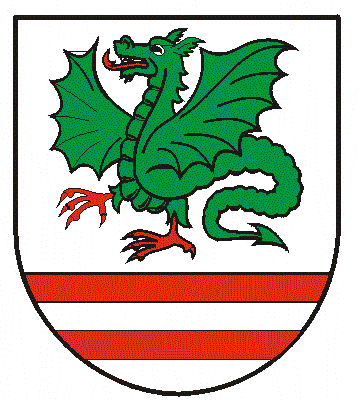 